
                                 Province of the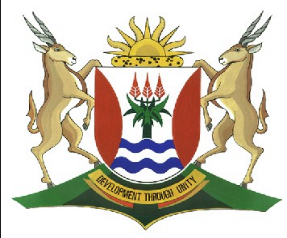 EASTERN CAPEEDUCATIONDIRECTORATE SENIOR CURRICULUM MANAGEMENT (SEN-FET)HOME SCHOOLING SELF-STUDY WORKSHEET ANSWER SHEETSUBJECTGEOGRAPHYGRADE12DATE30/04/20TOPICURBAN SETTLEMENTSTERM 2REVISIONTERM 2 CONTENT1.11.1.1Offices/shops/apartments(1x1)(1)1.1.2Water supplies Electricity Sanitation  Security  Drainage(Any2x1)(2)1.1.3Many people migrate from rural areas People are unable to obtain jobs/work for low pay/work in informal sector  Cannot afford housing/it is a cheaper area to live They can build themselves/cheap to build  Not enough houses/inadequate government investment in housing  Rate of natural increase is highEasy access/close to work(2x1)(2)1.1.4Found on the outskirts of a city/town Mixture of rural and urban functions Land is cheaper  Evidence of green beltsDecentralisation from the CBD has seen mass development  there.	 	 	 	 	 	 	      (Any2 x2)(4)1.1.5More green parks/belts Promote recycling of wastes Use of renewable energy sources such as wind, solar power and  bio-gas Protection of indigenous plants Reduce waste production Promote use of eco-friendly products  Reduce traffic by promoting the use of lift clubs, public transport  etc. Recycle water and use of tankers to collect rainwater Environmental impact studies Promote high density developments (cluster developments) (Accept other reasonable answers) 	 	 	       	 (Any4x 2)(8)(17)2.1.2.1.1Level refers to the percentage of the totalpopulation in urban  settlements [CONCEPT] Rate measures the amount by which this percentage increases from year to year [CONCEPT]    (2x1)(2)2.1.2Europe(1x1)(1)2.1.3Europe(1x1)(1)2.1.4Availability and efficiency of transport means people no longer have to live where they work Growth of information technology means that people can work from home Pollution, crime and traffic congestion encourage people to live outside the city centre Housing is cheaper on the outskirtsScenic and aesthetic beauty attract people to the outskirts  (Accept any other reasonable answer) 	(2x2)(4)2.1.5Apartheid laws like group areas act, influx control, pass laws, etc. lifted. Rural/Urban migration. Immigrants and refugees from other countries. Natural growth (2x2)(4)2.1.6Apartheid has made problems ofurbanisation more complex The lifting of racial restrictions hasresulted in a mass movement ofpeople to cities in search of jobs Squatter settlements have mushroomed to accommodate the influx of people  Industrial expansion is not in keeping with the levels of urbanisation as there are morpeople than jobs availableUnequal pace between provision of services and urbanisationDeepening poverty and unemployment Increase in crime and violenceUrbanisation brings with it many urban conflicts associated with  demands being placed on land, water, housing, transport and  employment.Social unrest and environmental pollution (Accept any other relevant answer) 	(2x2)(4)(16)3.13.1.1Urbanisation is the process whereby the percentage of peopleliving in the  urban area increases (1)  	[Concept]                                                                                       (1 x 1)(1)3.1.2Approximately 60% (1)                                                                             (1 x 1)  (1)3.1.3The natural population growth (1) and 	  Further migration of people to cities (1)                                                    (2 x 1)(2)3.1.4Overcrowding (1) Traffic congestion (1) 	 Over utilisation of urban infrastructure (2) 	 Higher levels of unemployment (1) 	 Higher levels of poverty (1) 	 Higher levels of crime (1) 	 Increase in anti-social behaviour (1) 	 [ANY FOUR. ACCEPT OTHER]                                                             (4 x 1)(4)3.1.5(a)  	Landlords neglect the maintenance of their buildings (2) 	  	Oversubscribed tenants/sub-renting(2) 	 	Tenants neglect the upkeep of buildings (2) 	 	 ANY TWO. ACCEPT OTHERS]                                                   	  	 (b)  Urban renewal through restoration (2)  	 	 Revamping of community services and amenities (2) 	  By laws to deal with delinquent landlords (2) 	  City Improvement Districts (CIDs), where a whole area of a city       is   improved to create a better environment (2)  	 [ANY TWO ACCEPT OTHERS]    (2 x 2) (2 x 2)(4) (4)(16)4.14.1.1 Sphere of influence is area around a settlement from which it attracts   customers (1) 	 Range is the furthest distance people are prepared to travel from to enjoy a particular service (1)                                                                               (2 x 1)(2)4.1.2Car sales (1)                                                                                             (1 x 1)  (1)4.1.3People are willing to travel much further to buy a car than they are to buy   essentials like bread/ milk (1) 	 Buying a car is an important aspect that happens once in aLong while, so  people are prepared to travel greater distances for the right model and type of  car (1)    [ANY ONE]                                                                                                                              (1 x 2)(2)4.1.4Car sales would need a larger threshold population, to maketheir business   sustainable and viable for profit (2)                                                          (1 x 2)(2)4.1.5It has a smaller range (2) 	  It has a small sphere of influence (2)                                                       (2 x 2)(4)4.1.6Higher order goods and services are found in B, compared thesurrounding areas (2) 	 People are willing to travel further to B, to buy a specialised product or service.(2) 	 People travel short distances to take advantage of low order goods and services (like milk etc.) (2)                                                                        (2 x 2)(4)(15)5.15.1.1C 	 5.1.2A 5.1.3F 5.1.4D 5.1.5B 5.1.6F 5.1.7F (7x1)(7)6.16.1.1Grid-iron/block street pattern  	 	 	 		(1 x 1)(1)6.1.2Easy to find places Easy to establish on flat land Easy to sub-divide plots  Easy to layout/plan (Any ONE) 		 (1 x 1)(1)6.1.3Many intersections which halt the flow of traffic (gridlocked). (1 x 2)(2)6.1.4Synchronised robots will ensure quick movement on aregular  basis.One way streets will make all vehicles move in the same direction, without unnecessary delays in stops Building of more fly overs streets will decrease volumes on the main roads  Better public transport system with special bus lanes to encourage people to use public transport moreEncourage people to make use of lift clubs to decrease the amount of vehicles on the roadsPark and ride facilities  	  Any TWO)                                                                         (2 x 2)(4)6.1.5Roads are damaged e.g. potholesStructural damage to bridges (Any ONE)                                                                       (1 x 2)(2)Roads are damaged e.g. potholesStructural damage to bridges (Any ONE)                                                                        (1 x 2)(2)6.1.6Air pollution increased due to more industrial activities andincreased vehicles. Reduced visibility due to more pollution. Increase in heat of city/urban heat island develops Fertile soil had to make way for more building structures. Biodiversity and ecosystems are destroyed due to more structures being constructed Increased CO2 levels may give rise to acid rain Building structures absorb more heat, therefore temperatures will increase creating a heat island.(Any TWO)                                                                      (2 x 2)(4)(16)7.17.1.1Urban decay/dilapidated buildings                             (1x1)(1)7.1.2Transition zone/Zone of decay  	(1 x 1)(1)7.1.3Unemployment Poverty  Lack of rental payment Overcrowding Crime  Vandalism/graffiti  Gangsterism  (Any ONE)  		 (1 x 1)(1)7.1.4Less land becomes available in the CBD CBD will soon expand into the zone of decay Demand/competition for land increases the land value (Any TWO) 		 (2 x 2)(4)7.1.5Intensive policing to reduce criminal activity.Improve the quality of services  Strict enforcement of by-laws e. g. overcrowding Management of taxis and informal trading Upgrading and maintenance of infrastructure to create an aesthetically pleasant environment for businesses and residents Discourage the abandonment of buildings and overcrowding which decrease the value of buildings Encourage gentrification, where young adults renew flats and move back to the city centre Rebuild the buildings according to needs of possible investors  Maintain facades and change building structure behind it Decrease density by demolishing some of the building  structures.  Create open spaces/parks to increase aesthetic appeal  Variety of entertainment activities to attract tourists  (Any FOUR)                                                                            	 (4 x 2)(8)(15)8.18.1.1Rural-urban migration (1)                                           8.1.2	Counter urbanisation (1)8.1.3	Urban expansion (1)8.1.4	Transition zone (1)8.1.5	Gentrification (1)8.1.6	Greenbelt (1)8.1.7	Regeneration (1)8.1.8	Urbanisation (1)           (8x1)(8)9.19.1.1decentralisation (1) 9.1.2spatial development initiatives (1)9.1.3bridge (1)9.1.4 heavy (1)9.1.5secondary (1)9.1.6 quaternary (1)9.1.7raw material (1)                                                                                     (7 x 1)(7)The above answers relate to the accompanying worksheetThe above answers relate to the accompanying worksheetThe above answers relate to the accompanying worksheetThe above answers relate to the accompanying worksheetThe above answers relate to the accompanying worksheet